Соедини между собой часы, которые показывают одинаковое время.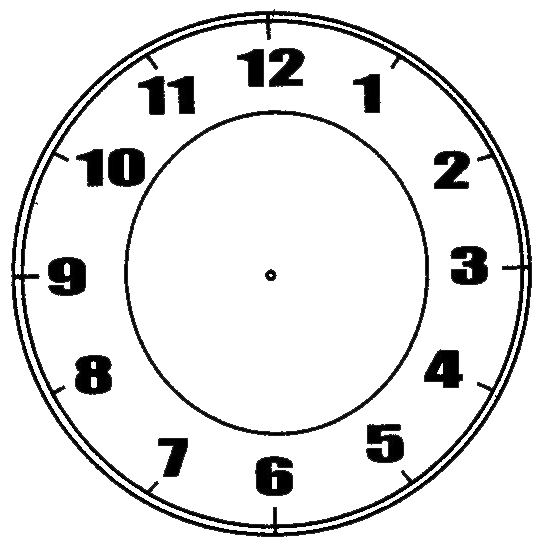 Соедини между собой часы, которые показывают одинаковое время.